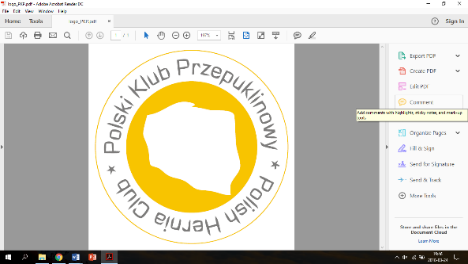 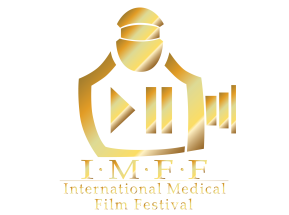 4th International Medical Films Festival “HERNIA SHOW 2018 & New Technologies Forum”XVth Scientific Conference of Polish Hernia ClubIst Polish-French Joint Meeting of Hernia ClubsCastel of RYN,  22-24.11.2018S C I E N T I F I C   P R O G R A M
22.11.2018 (Thursday)Opening of the Festival Office and participants registration from 2 pm.20:00 OPENING CEREMONY Presentation of awarded films of  I – III IMFFJury and festival partners presentationSpecial guest of the Festival - Dr. Gerard FROMONT (France) the world-famous  surgeon and pioneer of laparoscopic surgeryWelcome reception23.11.2018 (Friday)8:00-9:30 SESSION I – International session.Moderators: Tadeusz Wróblewski, Gerard Fromont, Jean-François Gillion8:00-8:30 How the hernias are managed in France? – GERD, TAPP, IPOM . Gerard Fromont8:30-8:45 Trans-inguinal preperitoneal (TIPP) repair of groin hernia using the genuine Polysoft mesh  completed with some views with the Onflex  currently used.Jean-François Gillion8:45-9:00 Totally extra peritoneal laparoscopic (TEP) repair with a flat mesh.Jean-François Gillion 9:00-9:15 Laparoscopic repair of ventral hernia: a new and non - traumatic mesh fixation. Francesco Nasti9:30-10:45 SESSION II Moderators: Piotr Myśliwiec, Rafał Solecki9:30-9:45 Totally Extra Peritoneal Laparoscopic (TEP) repair of groin hernia using Promesh ANAT T and IFABOND glue Jacques Carles 9:45-10:00 Laparoscopy in recurrent hernia management.Miłosz Dobrogowski, Jakub Jasiont            9:45-10:00 Hernias in the distorting mirror.Agnieszka Popiel10:00-10:15 Combine of  IPOM for umbilical hernia  and TAPP for inguinal hernia with mesh glue fixation.                 Tadeusz Wróblewski10:45 – 11:00 Coffee break11:00-12:45 Inguinal hernia - open and laparoscopic techniques.Moderators: Kryspin Mitura, Stanisław Dąbrowiecki11:00-11:15 Lichtenstein technique Made in Poland 2018 – step by step.Stanisław Dąbrowiecki11:15-11:30 No mesh, please! - how to manage a groin hernia without the use of synthetic material?Jacek Szopiński11:30-11:45 Anatomy of the inguinal region in laparoscopy.Kryspin Mitura11:45-12:00 Inguinal hernia in TEP technique.Daria Kuliś12:00-12:15 Last 5 TEPs – were all of the operations the same?Piotr Myśliwiec12:15-12:30 TAPP as an universal method of groin hernia treatment.Janusz Świątkiewicz             12:30-12:45 Last 5 TAPPs – were all of the operations the same?Rafał Solecki12:45-14:00 Session IV -  Umbilical hernia and diastasis recti.Moderators: Jacek Szopiński, Daria Kuliś12:45-13:00 Umbilical hernia repair using PVP technique.Kryspin Mitura13:00-13:15 Endoscopic sublay - minimally invasive mesh placement in the retroperitoneal space.Daria Kuliś13:15-13:30 IPOM hybrid technique (lap / open) with a umbilicus plasty in diastasis recti.Tadeusz Wróblewski13:30-13:45 Abdominoplasty in patients with post-partum abdominal wall insufficiency with shifting or transplantation of the umbilicus.Maciej Śmietański13:45-14:00 The versatility of the IPOM-plus method in the treatment of various abdominal wall defects.Janusz Świątkiewicz14:00-15:00 Lunch15:00-17:00 SESSION V – Management of large abdominal hernias.Moderators: Andrzej Matyja, Maciej Śmietański15:00-15:15 Standard technique of anterior component separation in ventral hernias.Maciej Śmietański15:15-15:30 Modifications of the Ramirez technique with periumbilical vessels’ salvage.Kryspin Mitura15:30-15:45 Endoscopic ACS (Anterior Component Separation).Maciej Śmietański15:45-16:00 Open TAR.Andrzej Ratajczak16:00-16:15 The use of botulinum toxin in relaxation of the abdominal muscles before the operation of large abdominal hernia.Jacek Szopiński16:15-16:30 Repair of giant abdominal hernias.Andrzej Matyja16:30-16:45 Hybrid peristomal hernia repair (HyPER) - tips and tricksMarek Szczepkowski, Michał Klimkowski, Alicja Przywózka- Suwała16:45-17:00 The technique of closing the abdominal walls in accordance with EHS 2015 guidelines.Stanisław Pierściński17:00-17:15 Coffee break17:00-18:00 Polish-French Joint Meeting of the Boards of Hernia Clubs17:15-18:30  SESSION VI – New Technologies – free presentations.Moderators: Rafał Solecki, Andrzej Ratajczak17:15-17:30 Aortic arch aneurysm - endovascular surgery.Tomasz Jakimowicz17:30-17:45 Standard sublay in incisional abdominal hernia using macropore mesh  (Optomesh Macropore).Krzysztof Szachta 17:45-17:18:00 Nanoknife in the treatment of  difficult liver tumors.Banacha team             18:00-18:15 A new version of Tissel  liver surface hemostasis glue.Banacha team18:15-18:30 Right hepatectomy for intra-hepatic cholangiocarcinoma with portal thrombus.Carmine Napolitano18:30 Festival Jury meeting.20:30  Awards ceremony. Networking dinner24.11. 2018 (Saturday)8:30-9:15 SESSION VII – Tips and tricks. Varia.Moderators: Maciej Śmietański, Janusz Świątkiewicz8:30-8:40 Laparoscopic retroperitoneal neurectomy in the treatment of chronic pain after groin hernia operations.Andrzej Ratajczak8:40-8:50  Laparoscopic surgery of the giant Morgagni hernia.Krzysztof Leksowski, Przemysław Wyżgowski8:50-9:00  Giant diaphragmatic hernia.Wiesław Pesta9:00-9:10  GERD - WTP technique as an alternative to the existing surgical methods of gastroesophageal reflux.Tadeusz Wróblewski
        ADDITIONAL PROGRAM (apart from the scientific program of the Festival)9:10-10:30 SESSION VIII – HYDE PARK – free presentations.Moderators: Jacek Szeliga, Stanisław Pierściński9:10-9:25  Operation SMILE.Fundacja J&J9:25-9:35  We will forget Volhynia!Maciej Śmietański            9:35 - 10:00 The Silk Road- part II                Janusz Janczewski 10:00-10:15 How to publish in Videosurgery Journal.Jacek Szeliga            TBAFestival Jury meeting after the sessions. 10:45 Awards ceremony after Saturday sessions.11:00 Closing Ceremony12:00 Festival Five - Recreational run / Nordic walking  - distance 5km around Ołów Lake13:00-14:00 LunchInformationThe above Framework Program only covers film presentations.Application to the Festival and the film titles for the Hyde Park , New Technology Forum and "Tips and Trics - Interesting Cases" sessions must be submitted through the Video Surgery Foundation website www.wideochirurgia.com. Participants will receive a confirmation of registration after they have deposited funds into the account of the Video Surgery Foundation.We ask all participants and sponsors to please contact the festival coordinator at the following email address: festiwal2018@wp.pl. Due to the time limit of the Hyde Park, New Technology Forum and  "Tips and Trics - Interesting Cases"  sessions,  acceptance of the films will be decided by the order of entries. A disc or pen drive with the recorded video (no comment/text is necessary) in PAL format 720 × 576 (720 × 540) 25 frames / s, AVI, MOV or MP4 should be provided to the Festival Office located at the hotel reception.Educational points will be awarded by CKP WUM for participants of the symposium.Registration, framework program and further details can be found soon on the festival web pagewww.wideochirurgia.comThe organizer reserves the right to change the program